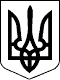 79  СЕСІЯ  ЩАСЛИВЦЕВСЬКОЇ СІЛЬСЬКОЇ РАДИ7 СКЛИКАННЯРІШЕННЯ 12.11.2018р.                                     №  1331с. Щасливцеве                                                  Про надання дозволу на розробкутехнічної документації із землеустрою щодо встановлення (відновлення) меж  земельної ділянки       Розглянувши клопотання комунального підприємства база відпочинку “Арабатська Стрілка” Херсонської обласної ради та надані документи, керуючись ст. 12, 19, 107, 116, 122, 124, 126  Земельного кодексу України та ст.26 Закону України «Про місцеве самоврядування в Україні» сесія сільської радиВИРІШИЛА:1.Дати дозвіл комунальному підприємству база відпочинку “Арабатська Стрілка” Херсонської обласної ради (ідентифікаційний код юридичної особи ***) на розробку технічної документації із землеустрою щодо встановлення (відновлення) меж земельної ділянки, розташованої за адресою: вул. Набережна, *** с. Генічеська Гірка Генічеського р-ну Херсонської області для забезпечення діяльності вищезазначеного комунального підприємства.2.Комунальному підприємству база відпочинку “Арабатська Стрілка”звернутись до землевпорядної організації, яка має відповідний дозвіл на виконання цих робіт  розробку технічної документації із землеустрою  щодо встановлення (відновлення) меж вищезазначеної земельної ділянки.                                3.Контроль за виконанням рішення покласти на комісію з питань регулювання земельних відносин та охорони навколишнього середовища.Сільський голова                                                  В.О.Плохушко